Name: _______________________________________________________________________________________ Period: ________________Candy Factory TranscriptionIn your textbook, read the pages about transcription and translation. Look at the candy factory diagram. Match each part of it to the biological system you just read about and fill out the data table as you go. 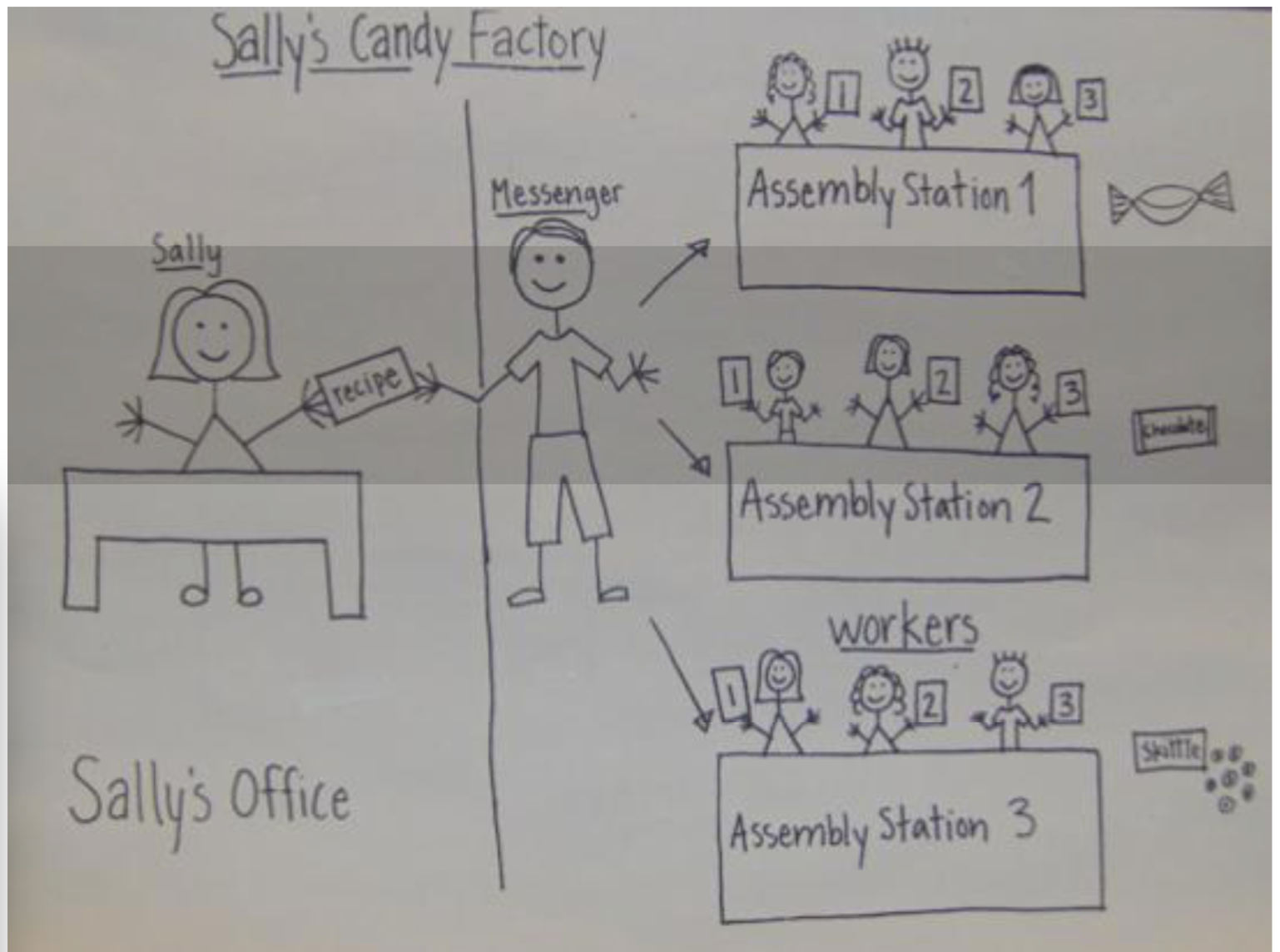 In your own words, write a description of protein synthesis using the following key words: tRNA, codon, transcription, translation, ribosome, DNA, RNA, mRNA, nucleus, nuclear membrane, amino acids, protein, anticodon.What would happen to your body if protein synthesis didn’t produce the right proteins?Why might DNA never leave the nucleus?How is the code for making protein written in DNA?Candy FactoryProtein Synthesis in CellsSallySally’s OfficeRecipeMessengerAssembly StationsPeople at StationsNumbers People are HoldingCandy